Муниципальное общеобразовательное учреждениеДуниловская основная общеобразовательная школа Рабочая программа учебного предмета «Искусство. Музыка»для 8-9 классов 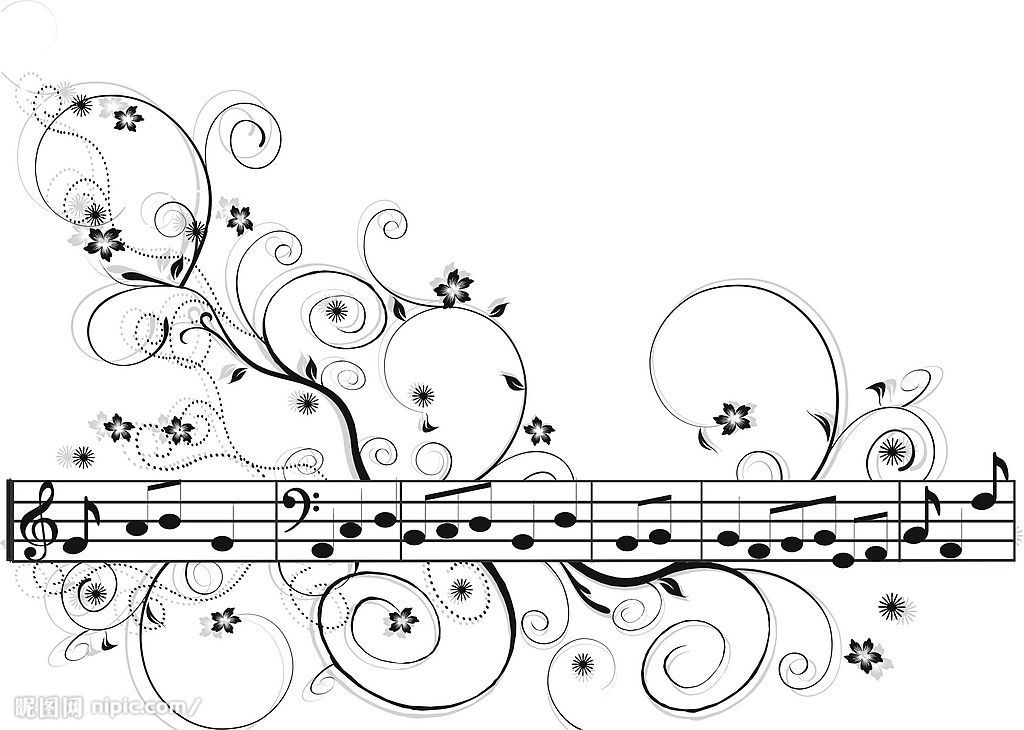 Автор-составитель:учитель музыкиМОУ Дуниловской ООШРыкушина Елена Сергеевна2021 - 2022 годПояснительная запискаЦель курса «Искусство. Музыка» в 8-9 классах - развить опыт эмоционально-ценностного отношения к искусству как социально-культурной форме освоения мира, воздействующей на человека и общество.Задачи реализации данного курса:актуализация имеющегося у учащихся опыта общения с искусством на примере музыки;культурная адаптация школьников в современном информационном пространстве, наполненном разнообразными явлениями массовой культуры;формирование целостного представления о роли искусства и музыки в культурно-историческом процессе развития человечества;углубление художественно-познавательных интересов и развитие интеллектуальных и творческих способностей подростков;воспитание художественного вкуса;приобретение культурно-познавательной, коммуникативной и социально-эстетической компетентности;формирование умений и навыков художественного самообразования.Программа состоит из девяти разделов. Содержание раскрывается в следующих учебных темах: в 8 классе - «Искусство в жизни современного человека»; «Искусство открывает новые грани мира»; «Искусство как универсальный способ общения»; «Красота в искусстве и жизни»; «Прекрасное пробуждает доброе»;в 9 классе – «Воздействующая сила искусства»; «Искусство предвосхищает будущее»; «Дар созидания. Практическая функция искусства»; «Искусство и открытие мира для себя».Исходными документами для составления данной рабочей программы являются:Базисный учебный план общеобразовательных учреждений Российской Федерации, утвержденный приказом Минобразования РФ 2004 года;федеральный компонент государственного образовательного стандарта, утвержденный Приказом Минобразования РФ от 05.03.2004 года № 1089;авторская программа «Музыка» авторов Г.П. Сергеевой, Е.Д. Критской /Программы общеобразовательных учреждений. Музыка. 1-7 классы. Искусство. 8-9- классы. – М.: Просвещение, ;федеральный перечень учебников, рекомендованных (допущенных) к использованию в образовательном процессе на 2016/2017 учебный год Министерством образования и науки РФ требования к оснащению образовательного процесса в соответствии с содержательным наполнением учебных предметов федерального компонента государственного образовательного стандарта.Данная рабочая программа разработана на основе авторской программы «Искусство. Музыка» авторов Г.П. Сергеевой, И.Э. Кашековой, Е.Д. Критской для 8-9 классов. Данная рабочая программа рассчитана на 35 часов, изучается в объеме 1 часа в 1 полугодии 8 класса и 1 полугодии 9 класса. В связи с тем, что образовательное учреждение ведет преподавание интегрированного курса «Искусство» с разделением на 2 отдельных модуля: «Искусство. Музыка» и «Искусство. Изобразительное искусство», в данном курсе изучается только музыкальное искусство. Все темы курса соответствуют авторскому планированию, учебный материал по данной программе изучается в уплотненном варианте, в соответствии с авторским планированием по предложенным автором темам изучается только музыкальное искусство.Реализация данной программы опирается на следующие методы музыкального образования:метод художественного, нравственно-эстетического познания музыки;метод эмоциональной драматургии;метод интонационно-стилевого постижения музыки;метод художественного контекста;метод перспективы и ретроспективы;метод проектов.В качестве форм контроля могут использоваться творческие задания, анализ музыкальных произведений, музыкальные викторины, уроки-концерты, защита исследовательских проектов. Требования к уровню подготовки учащихся 8 -9 класса. Требования к уровню подготовки учащихся 8 класса:иметь представление о значении искусства в жизни человека;понимать возможности искусства в отражении вечных тем жизни;рассматривать искусство как духовный опыт человечества;размышлять о произведениях различных видов искусства, высказывая суждения об их функциях (познавательной, коммуникативной, эстетической, ценностно-ориентирующей);иметь представление о многообразии видов, стилей и жанров искусства, об особенностях языка изобразительных (пластических) искусств, музыки, литературы, театра и кино;использовать опыт художественно-творческой деятельности на уроках, во внеурочных и внешкольных занятиях искусством.Требования к уровню подготовки учащихся 9 класса:представлять значение разнообразных явлений культуры и искусства длоя формирования духовно-нравственных ориентаций современного человека;понимать функции искусства (социально-ориентирующая, практическая, воспитательная, зрелищная, внушающая, предвосхищающая будущее и т.д.);ориентироваться в окружающем культурном пространстве, понимать значимость народного, религиозного, классического искусства в их соотношении с массовой культурой;понимать особенности художественного языка разных видов искусства;осуществлять самостоятельный поиск и обработку информации в области искусства, используя современные технологии;выражать собственные суждения и оценки о произведениях искусства прошлого и настоящего;использовать приобретенные знания, практические умения и навыки общения с искусством в учебной деятельности при организации досуга, творчества, самообразования, при выборе направления своего культурного развития.Критерии оценки художественно-творческой деятельности учащихся:эмоциональность восприятия разнообразных явлений культуры и искусства, стремление к их познанию, интерес к содержанию уроков и внеурочных форм работы;осознанность отношения к изучаемым явлениям, фактам культуры и искусства (усвоение основных закономерностей, категорий и понятий искусства, его стилей, видов, жанров, особенностей языка, интеграции художественно- эстетических представлений);воспроизведение полученных знаний в активной деятельности, сформированность практических умений и навыков, способов художественной деятельности;личностно-оценочные суждения о роли и месте культуры и искусства в жизни, об их нравственных ценностях и идеалах, современности звучания шедевров прошлого (усвоение опыта поколений) в наши дни;перенос знаний, умений и навыков, полученных в процессе эстетического воспитания и художественного образования, в изучение других школьных предметов; их представленность в межличностном общении и создании эстетической среды школьной жизни, досуга и др.Тематический план по музыке для 8 классаУчебно-тематический план по музыке для 8 классаПоурочное планирование по музыке для 8 классаТематический план по музыке для 9 классаУчебно-тематический план по музыке для 9 классаПоурочное планирование по музыке для 9 классаМуниципальное общеобразовательное учреждение Дуниловская основная  общеобразовательная школаРабочая программа краеведческого модуля «Музыкальные традиции Ярославского края» для 8 класса 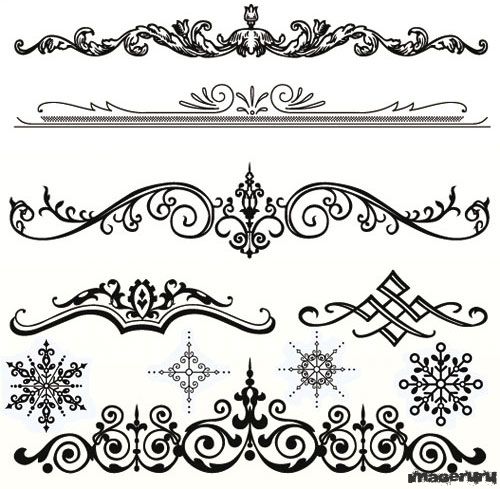 Составитель: Чеснокова Е. С.2016 г.Пояснительная запискаИзучение музыкальной культуры родного края является важной составляющей частью школьного музыкального образования, на изучение регионального содержания выделяется 10-15% учебного времени, что создает условия для творчества учителя, свободного выбора форм и методов обучения, дифференциации образовательного процесса.Введение регионального содержания в изучение предмета «Музыка» имеет целью изучение историко-культурного единства региона и направлено на воспитание интереса и бережного отношения к музыкальной культуре родного края, приобщение к национальной культуре русского народа. Осмысление идей, заложенных в памятниках живописи, музыки и литературы рождает чувство причастности к русской истории, дает ощущение единения с национальной культурой, позволяет понять процесс развития отечественного искусства как части мирового художественного процесса. Восприятие высоких ценностей, созданных композиторами и музыкантами на всем протяжении развития русского искусства, ведет к познанию самобытности русского искусства, к проблеме национального художественного наследия, что ведет к формированию гражданского самосознания, духовности и культуры у учащихся. Музыкальная культура Ярославского края имеет многовековую историю: это культурное наследие, запечатленное в фольклоре народных мастеров, в народных традициях и обрядах; на Ярославской земле прошли детство и юность великого русского поэта Н.А. Некрасова, на чьи стихи написаны прекрасные песни и романсы; здесь родина певца-«золотого тенора» Л.В. Собинова и священника-композитора В. Зиновьева, видного деятеля культуры Н.Н. Алмазова. Современная музыкальная жизнь Ярославля достаточно насыщена и разнообразна: в области существует большое количество музыкальных коллективов, таких как симфонический оркестр филармонии под руководством М. Аннамамедова, оркестр русских народных инструментов «Струны России» под руководством Е. Агеева, камерный ансамбль «Барокко» под руководством И. Попкова, ансамбли русских народных инструментов «Серпантин», «Скоморошина», профессиональная хоровая капелла «Ярославия», хор камерной музыки «Глас». В Ярославской области ежегодно проводятся фестивали: международный фестиваль хоровой и колокольной музыки «Преображение», Собиновский фестиваль оперной музыки, международный фестиваль «Джаз над Волгой», международный фестиваль органной музыки им. Л.И. Ройзмана, международный фестиваль «Искусство движения», фестиваль духовной музыки имени В. Зиновьева.Целью изучения регионального содержания в изучении предмета «Музыка» является воспитание интереса и бережного отношения к музыкальной культуре родного края, приобщение к национальной культуре русского народа. Основными задачами, решаемыми в процессе изучения регионального содержания при изучении предмета «Музыка», являются следующие: расширить знания учащихся о музыкальной культуре родного края, культурных традициях и обычаях местных жителей; способствовать формированию познавательной и нравственной культуры учащихся;способствовать формированию национального самосознания, воспитанию любви и интереса к музыкальной культуре родного края;способствовать развитию навыков исследовательской деятельности;способствовать активному участию школьников в культурной жизни региона.Исходными документами для составления данной рабочей программы являются:Базисный учебный план общеобразовательных учреждений Российской Федерации, утвержденный приказом Минобразования РФ № 1312 от 09.03.2004;федеральный компонент государственного образовательного стандарта, утвержденный Приказом Минобразования РФ от 05.03.2004 № 1089;примерная программа основного общего образования по предмету «Музыка».Данная рабочая программа разработана на основе государственного образовательного стандарта и реализует следующие содержательные единицы стандарта: «панорама музыкальной жизни родного края и музыкальные традиции, придающие самобытность его музыкальной культуре; конкурсы и фестивали юных музыкантов как формы творческого самовыражения учащихся и демонстрации их достижений в области музыкального искусства как возможность открытия новых дарований; знакомство с творчеством региональных музыкальных коллективов и солистов – исполнителей народной, академической и эстрадной музыки; раскрытие панорамы современной музыкальной жизни страны и мира на примере ознакомления с исполнительским искусством наиболее признанных участников центров отечественной (в том числе региональной) музыкальной культуры и музыкального образования». Данная рабочая программа рассчитана на 17 часов.Реализация данной программы опирается на следующие методы музыкального образования:метод художественного, нравственно-эстетического познания музыки;метод эмоциональной драматургии;метод интонационно-стилевого постижения музыки;метод художественного контекста;метод перспективы и ретроспективы;метод проектов.В качестве песенного материала, используемого на уроке, предлагаются песни ярославских композиторов, которые были признаны лучшими в конкурсе на создание песен о Ярославле «Песня моя Ярославлю», проводимом в рамках подготовки к 1000-летию Ярославля. В качестве форм контроля могут использоваться творческие задания, анализ музыкальных произведений, музыкальные викторины, уроки-концерты, защита исследовательских проектов.Учебно-тематический план краеведческого модуля «Музыкальные традиции Ярославского края» для 8 класса основного общего образования Поурочное планирование краеведческого модуля«Музыкальные традиции Ярославского края»для 8 класса основного общего образованияВ результате изучения данного курса учащиеся должны знать/понимать:понимать высокохудожественное, нравственное и духовное начало лучших образцов музыки;знать направления современной музыкальной жизни Ярославля;иметь представление о культурных традициях Ярославского края прошлого и современности;знать творчество музыкальных коллективов и знаменитых музыкантов, прославивших своим искусством Ярославскую землю;      уметь:эмоционально-образно воспринимать и переживать эмоционально-смысловое содержание музыки;анализировать произведения искусства, оценивать их художественные особенности, высказывать о них собственное суждение;выражать свои личные музыкальные впечатления в форме устных выступлений и высказываний;использовать приобретенные знания и умения для осознанного формирования собственной культурной среды;развивать навыки исследовательской художественно-эстетической деятельности (выполнение индивидуальных и коллективных проектов).Использовать приобретенные знания и умения в практической деятельности и повседневной жизни:развивать умения и навыки музыкально-эстетического самообразования: формирование фонотеки, посещение концертов, театров и т.д.;проявлять творческую инициативу, участвуя в музыкально-эстетической жизни класса, школы. УтвержденаПриказ по школе № от «___» ___________ 2021 г.Директор МОУ_____________№ п/пНаименование разделов и темВсего часовИз нихИз нихИз нихПриме-чание№ п/пНаименование разделов и темВсего часовЛабора-тор-ныеи прак- тические Контроль-ные и диагности-ческиематериалыЭкс-курсииПриме-чаниеI.Искусство в жизни современного человека2II.Искусство открывает новые грани мира3Ш.Искусство как универсальный способ общения4Обобщающий урокIV.Красота в искусстве и жизни4V.Прекрасное пробуждает доброе3Обобщающий урокИтого16 ч.2 ч.№ Тема урокаКол-во часовФормы контроля1.Искусство вокруг нас. Знание научное и знание художественное12.Художественный образ – стиль – язык1Музыкальная викторина3.Искусство как образная модель окружающего мира.Пейзаж в живописи, музыке литературе1Презентация на тему «Пейзаж в музыке, литературе, живописи»4.Человек в зеркале искусства: портрет в музыке, литературе, живописи, кино15.Портреты наших великих современников в искусстве1Подбор музыкальных произведений, созвучных картинам художников6.Искусство – проводник духовной энергии1Сообщение о значимых музыкально-культурных событиях своего края.Разработка вопросов для интервью с победителями конкурса7.Процесс художественной коммуникации18.Знаки и символы в жизни и искусстве1Интерпретация знаков и символов искусства. Оценка вокально-хоровых навыков учащихся9.Обобщающий урок «Художественные послания предков. Разговор с потомками»1Защита творческого задания «Разговор с потомками».Презентация «Знаки и символы в искусстве».10.Что такое красота в музыке111.Законы красоты1Композиция с выразительным художественным образом на тему «Музыка», «Дискотека» и т.д.12.Великий дар творчества. Преобразующая сила искусства1Музыкальная композиция с использованием ИКТ13.Красота в понимании разных народов, социальных групп в различные эпохи. Красота и польза.114.Преобразующая сила музыки.1Оценка вокально-хоровых навыков учащихся15.Исследовательский проект «Полна чудес могучая природа. Музыкальные образы весенней сказки «Снегурочка». 116.Обобщающий урок по теме «Искусство в жизни современного человека». 1Защита исследовательского проекта№ДатаТема урокаОсновное содержание урокаМатериал урока1.Искусство вокруг нас. Знание научное и знание художественноеПредназначение музыкального искусства и его возможности в духовном совершенствовании личности. Классификация видов искусств. Специфика музыки и ее место в ряду других видов искусств. Выразительные средства и язык разных видов искусств.Знание научное и знание художественное. Роль искусства в формировании творческого мышления человека (художественного и научного).1. С.В. Рахманинов Фрагменты «Всенощного бдения».2. П.И. Чайковский Фрагменты балета «Лебединое озеро».3. Т. Нарита «Восход солнца».4. И.С. Бах «Скрипичная партита № 2».5. А. Шнитке «Соната» для виолончели и фортепиано 6Авторская песня2.Художественный образ – стиль – языкОпределение художественного образа. Родство художественных образов разных искусств.Понятие исторического (музыка эпохи барокко, классицизма, романтизма, импрессионизма и т.д.), национального (русская национальная школа), индивидуального композиторского стилей (И.С. Бах, В.А. Моцарт, Л. Бетховен, М.И. Глинка, П.И. Чайковский, Г.В. Свиридов и др.). Основные стили в искусстве прошлого и настоящего (Запад - Россия - Восток). Своеобразие видения картины мира в национальных музыкальных культурах Запада и Востока.Музыкальная викторина на определение стиля: классицизм;романтизм;импрессионизм;экспрессионизм;национальный. 1«Романс»Свиридов2 «Кончерто Гроссо» Шнитке3 Чайковский, Шопен, Дебюсси, Ч. Айвз4 Авторская песня3.Искусство как образная модель окружающего мира.Пейзаж в живописи, музыке литературеИскусство как образная модель окружающего мира, обогащающая жизненный опыт человека, его знания и представления о мире. Образы природы в музыке и живописи. Родство художественных образов разных искусств. Общность тем, специфика выразительных средств разных искусств (звучаний, линий, красок).1. А. Вивальди Фрагменты из концертов «Времена года»2. П.И. Чайковский Пьесы из цикла «Времена года».3.С.В. Рахманинов Концерт №3 для фортепиано с оркестром .В. Свиридов «Вечерняя музыка»5. Песни современных композиторов и авторские песни по выбору учителя.4.Человек в зеркале искусства: портрет в музыке, литературе, живописи, киноЖанр портрета. Воплощение жанра портрета в музыке. Особенности воплощения портрета в культуре разных времен. Женский и мужской портреты в музыке.1.П.И. Чайковский «Средь шумного бала».2.С.С. Прокофьев Фрагменты из кантаты «Александр Невский».3. Фрагменты из Ж. Бизе «Кармен» и Р. Щедрина «Кармен-сюита».4. Песни современных композиторов и авторские песни по выбору учителя.5.Портреты наших великих современников в искусствеПортреты музыкантов в живописи, литературе и кино (А.Г. Рубинштейн, А.П. Бородин, В.А.Моцарт, Ф. Шопен, Ф.И. Шаляпин).По выбору учителя:1. А.П. Бородин Симфония №2 «Бородинская»; «Ноктюрн» из струнного квартета №2.2. Фрагменты из произведений Шопена.3. Песни современных композиторов и авторские песни по выбору учителя.6.Искусство – проводник духовной энергииДиалог искусств. Искусство художественного перевода – искусство общения. Создание, восприятие и интерпретация художественных образов различных искусств как процесс коммуникации.Назначение искусства и его роль в сближении народов, стран, эпох. Международные конкурсы, фестивали, проекты. 1.Произведения П.И. Чайковского в исполнении победителей конкурса имени П.И. Чайковского.2. Произведения в исполнении Л. Паваротти, П. Доминго, Х. Каррераса.3. Песни современных композиторов и авторские песни по выбору учителя.7.Процесс художественной коммуникацииСпособы художественной коммуникации. Информационная связь между произведением искусства и зрителем, читателем, слушателем. Освоение художественной информации об объективном мире и о субъективном восприятии этого мира художником, композитором, писателем, режиссером и др. Художественная интерпретация.1.Романсы 19 века по выбору учителя.2.Д. Кабалевский «Сонет №90» и Б. Горбонос «Сонет №90», М. Таривердиев «Сонеты Шекспира».3. Песни современных композиторов и авторские песни 8.Знаки и символы в жизни и искусствеЗнаково-символический характер искусства. Разница между знаком и символом. Эмоционально-образный язык символов, метафор, аллегорий в искусстве. Роль искусства в понимании смыслов информации, посылаемой средой человеку и человеком среде. Музыкально-поэтическая символика огня.1.Музыкальный фольклор - русские народные песни..В. Свиридов «Тройка», В.Я. Шебалин «Зимняя дорога» 3. Песни современных композиторов и авторские песни 9. Обобщающий урок «Художественные послания предков. Разговор с потомками»Искусство как проводник духовной энергии. Обращение творца произведения искусства к современникам и потомкам.  Передача представителям внеземной цивилизации информации о современном человеке в образно-символической формеСоздание или воспроизведение в образно-символической форме сообщения потомкам о современном человеке средствами разных видов искусств.10.Что такое красота в музыкеЧто такое красота. Способность искусства дарить людям чувство эстетического переживания. Символы красоты. Творческий характер эстетического отношения к окружающему миру.Своеобразие раскрытия вечных проблем жизни: вечности духа и кратковременности земной жизни.  1. Д. Каччини, И.С. Бах, Ф. Шуберт «Аве Мария».2. П.И. Чайковский, С.В. Рахманинов «Богородице Дево, радуйся».3. Песни современных композиторов и авторские песни 11.Законы красотыЗаконы красоты: композиция, симметрия, пропорция, ритм.Различие реакций (эмоций, чувств, поступков) человека на социальные и природные явления в жизни и в искусстве. Соотнесение чувств, мыслей, оценок зрителя с ценностными ориентирами автора художественного произведения — художника, композитора, писателя..В. Чичерин Моцарт. Фрагменты из книги.2. В.А. Моцарт «Симфония № 40» 1 часть.3. Создание композиции с выразительным художественным образом на тему «Музыка», «Дискотека» и т.д.4. Песни современных композиторов и авторские песни 12.Роль творчества в искусствеПреобразующая сила искусства. Соотнесение чувств, мыслей, оценок читателя, зрителя, слушателя с ценностными ориентирами автора художественного произведения — художника, композитора, писателя.1.Исполнительские интерпретации классической и современной музыки.( Бах «Токатта и фуга», иРимский- Корсаков»Полет шмеля»2.Создание собственных музыкальных обработок с помощью компьютерных программ, например «Band-in-Box».3. Песни современных композиторов и авторские песни 13.Понятие красоты в искусствеКрасота в понимании разных народов, социальных групп в различные эпохи. Взаимопроникновение классических и бытовых форм и сюжетов искусства.  Поэтизация обыденности.Красота и польза. Воплощение темы экологии, антифашизма, прославления материнства, свершений во благо человечества средствами разных видов искусства. Своеобразие раскрытия вечных проблем жизни: войны и мира.1. Лирические образы в вокальной и инструментальной музыке (К.В. Глюк, Л. Бетховен, П.И. Чайковский, С.В. Рахманинов, Г.В. Свиридов и др.). 2. Д.Д. Шостакович «8 симфония», 3 часть.3. Песни современных композиторов и авторские песни 14.Преобразующая сила музыкиЦенностно-ориентирующая, нравственная, воспитательная функции искусства. Искусство как модель для подражания.Образы созданной реальности — поэтизация, идеализация, героизация и др.Мир современника в песенном творчестве.1.Лирические образы в вокальной и инструментальной музыке (К.В. Глюк, Л. Бетховен, П.И. Чайковский, С.В. Рахманинов, Г.В. Свиридов и др.). 2. Авторские песни (И. Дунаевский, А. Пахмутова, Д. Тухманов, Б. Окуджава, А. Розенбаум, Ю. Ким и др.).15.Исследовательский проект «Полна чудес могучая природа. Музыкальные образы весенней сказки «Снегурочка». Содержательные линии:истоки образа Снегурочки в языческой культуре славян;варианты народных и авторских сказок (братья Гримм, В. Даль, А. Афанасьев);пьеса для театра А.Ню. Островского «Снегурочка»;музыка П.И. Чайковского к одноименному спектаклю;опера-сказка Н.А. Римского-Корсакова;образы сказки «Снегурочка» в изобразительном творчестве.1.П.И. Чайковский. Музыка к спектаклю «Снегурочка».2.Н.А. Римский-Корсаков. Опера «Снегурочка».16. Обобщающий урок по теме «Искусство в жизни современного человека». Защита исследовательского проекта по теме «Полна чудес могучая природа. Музыкальные образы весенней сказки «Снегурочка».№ п/пНаименование разделов и темВсего часовИз нихИз нихИз нихПриме-чание№ п/пНаименование разделов и темВсего часовЛабора-тор-ныеи прак- тические Контроль-ные и диагности-ческиематериалыЭкс-курсииПриме-чаниеI.Воздействующая сила искусства4II.Искусство предвосхищает будущее3Ш.Дар созидания. Практическая функция искусства5Контрольный урокIV.Искусство и открытие мира для себя4Обобщающий урокИтого16 ч.2 ч.№ Тема урокаКол-во часовФормы контроля1.Воздействие музыки на людей.1Презентация «Образы природы в музыке»2.Какими средствами воздействует музыка?1Проверочная работа на определения понятий мелодия, ритм, композиция, форма, фактура и т.д.3.Храмовый синтез искусств14.Синтез искусств в театре, кино, на телевидении.1Эскиз декораций или костюмов к музыкальному сценическому произведению5.Дар предвосхищения художественного мышления16.Авангардная музыка – поиски истины1Эссе о музыкальном событии или явлении современного искусства, в котором есть скрытое пророчество будущего7.Музыка будущего1Компьютерный монтаж фрагментов музыкальных произведений (звукосочетаний) на тему «Музыка космоса» (с помощью аудио-редакторов).8.Эстетическое формирование искусством окружающей среды1Программа концерта (серьезной и легкой музыки), конкурса, фестиваля искусств, их художественное оформление.9.Урок-концерт по теме «Дар созидания»1Оценка вокально-хоровых навыков учащихся10-11.Музыка в быту1Разработка и проведение конкурса на тему по выбору «Вся Россия просится в песню», «Музыкальные пародии», «От гавота до брейк-данса».12.Особенности киномузыки1Проведение исследования на тему по выбору «Влияние классической популярной музыки на состояние домашних растений и животных», «Классическая музыка в современной обработке», «Классика на мобильных телефонах».13.Музыка в жизни выдающихся деятелей науки и культуры1Выступление на тему «Музыка в жизни выдающихся деятелей науки и культуры (А.П. Бородин, М. Чюрленис, С. Рихтер, Д.В. Ойстрах, Г. фон Караян, Е.А. Мравинский, Э. Карузо, М. Калласс, Э. Горовиц, И. Менухин и др.).14-15.Исследовательский проект «Пушкин – наше все»1Подготовка проекта «Пушкин – наше все»16.Обобщающий урок по теме «Искусство в жизни современного человека». 1Защита исследовательского проекта№ДатаТема урокаОсновное содержание урокаМатериал урока1.Воздействие музыки на людей.Искусство как способ воздействия на людей. Способность искусства внушать определенный образ мыслей, стиль жизни, изменять ценностные ориентации.1. А. Вивальди. Концерт «Весна» 3 части2.Какими средствами воздействует музыка?Мелодия, ритм, лад, фактура, форма как средства эмоциональной выразительности музыки. Ритмические особенности колокольных звонов как средство эмоционального воздействия на людей. Фактура  как основа музыкального образа.1Вивальди, Романс Свиридов2. Колокольные звоны: пасхальный трезвон, набат, будничный звон.3. Ф. Шопен Прелюдия до минор4. И.С. Бах Прелюдия до мажор3.Храмовый синтез искусствДуховная музыка как средство эмоционального воздействия на человека. Характерные особенности духовной музыки.1. Духовная музыка («Литургия», «Всенощное бдение», «Месса» и др.).2. Рахманинов С.В. «Воскресение Христово видевшее»3.А. Скарлатти «Miserere»4. Мусульманская молитва5. Буддийские тантры4.Синтез искусств в театре, кино, на телевидении.Синтез искусств в усилении эмоционального воздействия на человека.Произведения по выбору учителя:1. А.П. Бородин Опера «Князь Игорь», Б.Тищенко Балет «Ярославна», «Слово о полку Игореве….»2. Э. Уэббер Рок-опера «Иисус_христос – суперзвезда3. А. Рыбников Рок-опера «Юнона и Авось»5.Дар предвосхищения художественного мышленияПорождающая энергия искусства – пробуждение чувств и сознания, способного к пророчеству. Миф о Кассандре. Использование иносказания, метафоры в различных видах искусства.Сочинения А.Г. Шнитке, Э. Артемьева, Э. Денисова и др. Музыкальные инструменты (терменвокс, волны Мартено, синтезатор).6.Музыкальное будущее в музыке А.Н. СкрябинаТворчество и личность А.Н. Скрябина. Тема творческих устремлений, воли и творчества человека в симфоническом произведении «Прометей». Соединение музыки и цвета в произведениях А.Н. Скрябина. 1.А.Н. Скрябин «Прометей»7.Авангардная музыка – поиски истины Музыка будущегоХарактерные особенности авангардной музыки.  Предвидение сложных коллизий 20-21 веков в творчестве художников, композиторов, писателей авангарда.Авангардная музыка: додекафония, серийная музыка, алеаторика, сонорика (А. Шенберг, Ч. Айвз и др.). 8.Эстетическое формирование искусством окружающей средыФункции легкой и серьезной музыки в жизни человека. Составление программы концерта (серьезной и легкой музыки), конкурса, фестиваля искусств, их художественное оформление.Свиридов «Музыкальные иллюстрации к повести Пушкина Метель»9. Урок-концерт по теме «Дар созидания»Роль музыки в жизни человека.10-11.Музыка в бытуЭстетизация быта. Музыка в окружающей жизни, быту. Музыка как знак, фон, способ релаксации; сигнальная функция музыки и др.Русские народные песни, канты, шлягеры, сарабанда, менуэт, фокстрот,  танго, рок-н-ролл, брэг данс.12.Особенности киномузыкиМузыка в кино. Музыка в звуковом и немом кино. Монтажность, «клиповость» современного художественного мышления.Музыка к кинофильмамАлександр НевскийМузыка Альбинони13.Музыка в жизни выдающихся деятелей науки и культурыКрасота творческого озарения. Совместная работа двух типов мышления в разных видах искусства. Творческое воображение на службе науки и искусства -  новый взгляд на старые проблемы. Музыка в жизни выдающихся деятелей науки и культуры (А.П. Бородин, М. Чюрленис, С. Рихтер, Д.В. Ойстрах, Г. фон Караян, Е.А. Мравинский, Э. Карузо, М. Калласс, Э. Горовиц, И. Менухин и др.).14-15.Исследовательский проект «Пушкин – наше все»Темы групповых и  индивидуальных проектов:Музыкальные воплощение лирической поэзии А.С. Пушкина.Образы пушкинской прозы и поэзии в музыке.Театр и А.С. ПушкинХудожественные и телевизионные фильмы о жизни А.С.Пушкина, на сюжеты его произведений.Образы сказок А.С.Пушкина в музыке и т.д.16. Обобщающий урок по теме «Искусство в жизни современного человека». Защита исследовательского проекта по теме «Пушкин – наше все» РассмотренаЗаседание МО протокол №от «___» ___________ 2016  г.УтвержденаПриказ по школе №от «___» ___________ 2016  г.Директор МОУ_______________№Тема урокаКол-во часовФормы контроля1.Путешествие по музыкальному Ярославлю – прошлое и настоящее1ч.Викторина «Знаете ли вы музыкальные традиции Ярославля?»2.Фольклорные традиции Ярославля1ч.3.Творческий проект «Ярославская частушка»1ч.Защита проектных заданий4.Традиции ярославских и ростовских колокольных звонов1ч.Музыкальная викторина на определение видов колокольных звонов5.Творчество В. Зиновьева1ч.6-7.Л.В. Собинов – «золотой тенор России».2ч.Подготовка «Музыкальной гостиной» на тему: «Творческий портрет Л.В. Собинова»8.Знаменитые музыканты Ярославской земли1ч.9-10.Обобщающий урок 2ч.Защита проектных заданий11.Ярославский симфонический оркестр и знаменитые ярославские дирижеры1ч.12.Ярославский орган и творчество Л. Шишхановой1ч.13.Музыкальные коллективы Ярославля 1ч.Сообщения о творческой деятельности музыкальных коллективов Ярославля14.Уникальный музей Джона Мостославского «Музыка и время».1ч.Эссе на тему «Удивительный мир старинных инструментов»15-16.Обзор современной культурной жизни Ярославля2ч.Составление афиши «Культурная жизнь современного Ярославля».Рецензия или эссе на посещение концерта и т.д.17.«Всему начало здесь…».2ч.Защита проектных заданийИтого:17 ч.№ДатаТема урокаОсновное содержание урока Материал урока1.Путешествие по музыкальному Ярославлю – прошлое и настоящееКультура и искусство Ярославского края 12-16 в.в. Ярославские музыканты-самородки 19 в. (И.Е. Молчанов, А.О. Бантышев). Музыкальная жизнь Ярославля: общество любителей музыкального и драматического искусства; организация Ярославского хорового общества; открытие музыкальных классов; создание симфонического оркестра. Знаменитые музыканты и исполнительские коллективы, прославившие своим искусством Ярославскую землю.Викторина «Знаете ли вы музыкальные традиции Ярославля?»1. И.Е. Молчанов "Было дело под Полтавой". 2. Просмотр видеофильма об истории Ярославля. 3. Песня об Ярославле по выбору учителя.4. Распределение тем проектов, формирование рабочих групп по проектам.2.Фольклорные традиции ЯрославляМузыкальный фольклор Ярославля - драгоценное наследие нашего прошлого. Отражение жизни Ярославля и образов ярославцев в народных песнях. Музыкальное воплощение в фольклоре творчества великих ярославских поэтов Л.Н. Трефолева, И.3. Сурикова, Н.А. Некрасова («Песня о камаринском мужике», «Коробейники»). Собиратели ярославского музыкального фольклора. 1. Песни на стихи Н.А. Некрасова («Коробейники», «Огородник», «Меж высоких хлебов затерялося»), И.3. Сурикова («Уродилась я, как былинка в поле»), Л.Н. Трефолева («Песня о камаринском мужике»).2. Произведения в исполнении современных ансамблей «Седьмая вода», «Серпантин», «Скоморошина» и т.д.3.Проект «Ярославская частушка»Характерные особенности русской частушки: шуточный или сатирический характер, простота и повторение музыкальных фраз; использование зачинов и припевов; применение параллелизмов, образов-символов, интересных рифм и.т.д. Всенародная любовь к жанру частушки. Особенности современной ярославской частушки. Творческий проект «Сочини ярославскую частушку».1.Частушки в исполнении ярославского ансамбля «Веселые ребята».2. Конкурс частушек собственного сочинения3. Песня об Ярославле по выбору учителя.4.Традиции ярославских и ростовских колокольных звоновИстория развития колокольных звонов на Руси. Производство и литье колоколов (на примере деятельности Тутаевского колокольного завода). «Золотой век» культуры Ярославского края: ярославское храмовое зодчество 17 века и его характерные особенности. Колокольные звонницы Ярославля и Ростова Великого. Виды колокольных звонов (набат, благовест, перезвон, трезвон) и их метроритмические особенности. Колокольные звоны – главная и неповторимая особенность фестиваля “Преображение”. Ярославская школа колокольного искусства.1.Музыкальная викторина на определение видов колокольных звонов.2.«Ростовские звоны» (Георгиевский, Иоакимовский, Ионин, Арсениевский звоны и т.д.).3.Русская народная песня «Вечерний звон». 4. Песня об Ярославле по выбору учителя.5.Творчество В. Зиновьева.Музыкальный талант В. Зиновьева. Духовная деятельность В. Зиновьева в Ярославле: регент архиерейского хора, создатель и руководитель капеллы Сретенской церкви, настоятель Троицкой церкви Николаевского детского приюта. Педагогическая и музыкальная деятельность В. Зиновьева. Авторство музыки в песне «Вечерний звон». Мировое признание творчества В. Зиновьева. Ярославский ежегодный фестиваль хоровой музыки имени священника Василия Зиновьева.1. В. Зиновьев «Херувимская».2. В. Зиновьев «Верую» (молитва перед причащением).6-7.Л.В. Собинов – «золотой тенор России»Экскурсия в доме-музее Собинова Л.В.  Основные этапы творческого пути Собинова Л.В. Прекрасные музыкальные способности и необычайная одаренность Собинова Л.В., его любовь к музыке, театру и пению. Блестящая карьера в Большом и Мариинском императорских театрах. Концертные сезоны в миланском театре «Ла Скала». Многогранность таланта Собинова Л.В. Творческий стиль певца.Знакомство с жизнью Собинова Л.В. на основе исследований, дневников, писем Собинова Л.В., воспоминаний о нем. Произведения в исполнении Собинова Л.В.: 1.Ариозо Ленского из оперы Чайковского П.И. «Евгений Онегин».2.Каватина Берендея из оперы Римского-Корсакова Н.А. «Снегурочка».3.Романсы Глинки М.И., Рахманинова С.В., Чайковского П.И.4. Песня об Ярославле по выбору учителя.8.Знаменитые музыканты Ярославской землиМузыкальные таланты ярославской земли (И.В. Попков, А.И. Колбешин, В.А. Челноков, А.А. Савельев, Н.И. Аязян, Я.Л. Казьянский, А. Хрипкова и т.д.): этапы творческой деятельности, мастерство исполнителей и композиторов, творческие достижения.1.Музыкальные произведения в исполнении И.В. Попкова, А.И. Колбешина, Н.И. Аязян, А. Хрипковой.2. Музыкальные произведения В.А. Челнокова, А.А. Савельева, Я.Л. Казьянского.3. Песня об Ярославле по выбору учителя.9-10.Обобщающий урок «Музыкальная гостиная» на тему: «Творческие портреты современных музыкантов Ярославской земли».Музыка по выбору учащихся11.Ярославский симфонический оркестр и знаменитые ярославские дирижерыСоздание оркестра в 1944 году, основные этапы становления оркестра. Интересные проекты и музыкальные программы коллектива. Дирижеры, руководившие симфоническим оркестром в разные годы (А.Е. Уманский, Ю. Аранович, В. Барсов, И. Головчин, В. Вайс и другие). М. Аннамамедов, Народный артист РФ, лауреат премий им. Л. Собинова и Фонда И.  Архиповой, - художественный руководитель и главный дирижер оркестра. Видные музыканты современности о творчестве М. Аннамамедова.1. Музыкальные произведения в исполнении ярославского симфонического оркестра2. Песня об Ярославле по выбору учителя.12.Ярославский орган и творчество Л.Б. Шишха-новойИстория появления органа на Руси. Установление органа в Ярославской филармонии в 1975 году. Специфика игры на органе. Педагогическая и музыкальная деятельность Л.Б. Шишхановой. Творческие достижения Л.Б. Шишхановой.1. Музыкальные произведения в исполнении Л.Б. Шишхановой2. Песня об Ярославле по выбору учителя.13.Музыкальные коллективы Ярославля Творческая жизнь музыкальных коллективов Ярославля: оркестр русских народных инструментов «Струны России» под руководством Е. Агеева, камерный ансамбль «Барокко» под руководством И. Попкова, ансамбли русских народных инструментов «Серпантин», «Скоморошина», профессиональная хоровая капелла «Ярославия», хор камерной музыки «Глас».Детские музыкальные коллективы: хоровая студия "Аллегро" (рук. А. Герберг); творческое объединение детских и юношеских хоров "Соколята" (худ. рук. С. Шестериков); хоровая школа "Канцона" (рук. В. Минаков); хор "Глория" (рук. М. Безухова) и.т.д.1. Произведения в исполнении музыкальных коллективов Ярославля2. Песня об Ярославле по выбору учителя.14.Практическое занятие. Экскурсия по музею Джона Мостославского «Музыка и время».Уникальные музыкальные инструменты 17-19 веков: предназначение, устройство и особенности звучания. Выставка колокольчиков «Серебристый голос России». Подготовка к эссе на тему «Удивительный мир старинных инструментов».1.Музыка по выбору учителя15-16.Обзор современной культурной жизни ЯрославляКультурное наследие Ярославской земли на современном этапе: фестивали (международный фестиваль хоровой и колокольной музыки «Преображение», Собиновский фестиваль оперной музыки, международный фестиваль «Джаз над Волгой», международный фестиваль органной музыки им. Л.И. Ройзмана, международный фестиваль «Искусство движения», фестиваль духовной музыки имени В. Зиновьева), концерты, конкурсы, детская Академия музыки «Новое передвижничество». Составление афиши «Культурная жизнь современного Ярославля». Посещение концертных залов Ярославля, джазового центра и т.д.1. Музыка по выбору учителя17-18.«Всему начало здесь…».Представление и защита проектов.Музыка по выбору учащихся